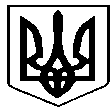 ВОЛОДИМИРЕЦЬКА СЕЛИЩНА  РАДА РІВНЕНСЬКОЇ ОБЛАСТІ(сьоме скликання)Р І Ш Е Н Н Я__ 2019 року		  	                                                                № __Про безоплатне прийняття квартир 
№ 2, 7 що знаходяться у будинку № 5
по вулиці Партизанській в смт Володимирець у комунальну власність територіальної громади смт ВолодимирецьКеруючись пп. 51 п. 1 ст. 26, ст. 59 Закону України «Про місцеве самоврядування в Україні», Законом України «Про передачу об’єктів права державної та комунальної власності», рішенням Володимирецької селищної ради від 11.10.2018 р. №1421 «Про надання попередньої згоди на безоплатне прийняття квартир № 2, 7, що знаходяться у будинку №5 по вулиці Партизанській в смт. Володимирець у комунальну власність територіальної громади смт Володимирець», рішенням виконавчого комітету Володимирецької селищної ради від 29.11.2018 р. №182 «Про утворення комісії з питань безоплатної передачі квартир № 2, 7 що знаходяться у будинку № 5 по вулиці Партизанській в смт. Володимирець», розглянувши акт приймання-передачі житла у комунальну власність територіальної громади смт Володимирець від ___ 2019 р.,СЕЛИЩНА РАДАВ И Р І Ш И Л А:Затвердити акт приймання-передачі квартир № 2,7, що знаходяться у будинку №5 по вулиці Партизанській в смт. Володимирець, від ___ 2019 року.Безоплатно прийняти у комунальну власність територіальної громади смт Володимирець із власності держави Україна в особі Міністерства внутрішніх справ України квартири № 2, 7, що знаходяться у будинку № 5 по вулиці Партизанській в смт. Володимирець.Передати квартири № 2, 7, що знаходяться у будинку № 5 по вулиці Партизанській в смт. Володимирець, на баланс комунального підприємства по водопостачанню та водовідведенню «Аква».Контроль за виконанням цього рішення покласти на постійну комісію селищної ради з питань депутатської діяльності, етики, правопорядку, запобігання та врегулювання конфлікту інтересів, запобігання та виявлення корупції, культури, освіти, медицини, житлово-комунального господарства, будівництва, побутово-торгівельного обслуговування та громадського харчування (голова – С. Буравський).СЕЛИЩНИЙ ГОЛОВА                                                                  О. ОСМОЛОВИЧПроект рішення № 22-02/621розробила спеціаліст ІІ категорії з юридичних питань Блищик Л.П.Тел. 0363423527